เอกสารประกอบการยื่นวีซ่า สถานทูตอิตาลี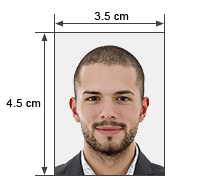 1.	หนังสือเดินทางที่มีอายุเหลิออย่างน้อยที่สุด 6 เดือนนับจากวันเดินทางต้องมีหน้าว่างเหลืออย่างน้อย2หน้า 2. 	ใบกรอกข้อมูลส่วนตัว (กรุณากรอกเป็นภาษาอังกฤษ)3. 	รูปถ่ายขนาด 3.5x4.5 ซ.ม. จำนวน 2 รูป พื้นหลังสีขาว ห้ามเห็นฟัน พื้นหลังสีขาวไม่ เกิน 6เดือน4.	หนังสือรับรองการทำงาน (ในกรณีที่เป็นพนักงาน) อายุเอกสารไม่เกิน 30 วันนับจากวันที่ออกเอกสาร 
ที่ระบุ: ตำแหน่ง, เงินเดือน,วันเริ่มงาน, ระยะเวลาในการทำงาน วันที่ออกใบรับรองงาน (ภาษาอังกฤษ)5.	หนังสือรับรองการศึกษา (ในกรณีที่เป็นนักเรียน) อายุเอกสารไม่เกิน 30 วันนับจากวันที่ออกเอกสาร6.	หนังสือรับรองจดทะเบียนการค้า (ในกรณีที่เป็นเจ้าของกิจการ) อายุเอกสารไม่เกิน 90 วัน พร้อมแปลภาษาอังกฤษ7.           (ส่วนกรณีที่ไม่ได้ประกอบอาชีพ) ผู้สมัครจำเป็นต้องทำหนังสือชี้แจงที่มาของรายได้ในชีวิตประจำวันเป็นภาษาอังกฤษ8. 	ยอดบัญชีธนาคาร (Bank Statement หรือ Copy book bank) แสดงการเคลื่อนไหวของบัญชีย้อนหลัง 3  เดือนล่าสุด (บัญชีออมทรัพยหรือกระแสรายวันเท่านั้นไม่ติดลบ) อายุไม่เกิน 7 วันก่อนยื่นเอกสาร นับจากวันนัดยื่นเอกสารย้อนหลัง9.             หนังสือรับรองการเงิน (Bank Certificate) จากทางธนาคารโดยที่ออกมาจากทางธนาคาร ฉบับจริง อายุเอกสารไม่เกิน 15 วันก่อนยื่นเอกสาร นับจากวันนัดยื่นเอกสารย้อนหลัง* Statement และ Bank Certificate จะต้องเป็นบัญชีเดียวกัน และต้องเป็นบัญชีออมทรัพย์เท่านั้นกรณีการออกค่าใช้จ่ายจะต้องเป็น บิดา มารดา คู่สมรสที่มีใบจดทะเบียนสมรส พร้อมแปลเป็นภาอังกฤษ มาแนบคู่กับไทยด้วย หรือ พี่น้องสายเลือดเดียวกันเท่านั้น ( แปลทะเบียนบ้านมาทั้งคู่ยื่นมาคู่กันทั้งไทย-อังกฤษ) และจะต้องมีจดหมายรับรองค่าใช้จ่ายเพิ่มเติม (Sponsor letter)10.	ทะเบียนสมรส  ใบหย่า  ทะเบียนบ้าน บัตรประชาชน (สูติบัตร กรณีอายุไม่เกิน 18ปี) ใบเปลี่ยนชื่อ-เปลี่ยนนามสกุล (ถ้ามี) พร้อม                       แปลภาษาอังกฤษยื่นคู่สำเนาฉบับ   ภาษาไทย (สำเนา)11.	ถ่ายสำเนาหนังสือเดินทางทุกหน้าที่มีประวัติการเดินทางของประเทศ ในกลุ่ม Schengen วีซ่า  ในรอบ 3 ปี12.           ตั๋วเครื่องบินไป-กลับ / ตั๋วรถไปหรือตั๋วเครื่องบินภายใน (กรณีเดินทางหลายประเทศในเชงเก้น)13.           โรงแรมที่พัก ระบุชื่อเข้าพักทุกท่าน (จำเป็นต้องระบุชื่อ นามสกุลผู้เดินทางทุกท่านเป็นภาษาอังกฤษในเอกสารจองโรงแรม)14.           ประกันการเดินทาง*หากท่านต้องการใช้บริการแปลจากทางบริษัท เช่น ทะเบียนสมรสม,ทะเบียนบ้าน, เปลี่ยนชื่อ-นามสกุล, หน้าแรกของทะเบียนการค้า จะมีค่าบริการเพิ่มหน้าละ 300 บาท*กรณีที่ผู้สมัครอายุต่ำกว่า 18 ปี- สำเนาสูติบัตรของผู้สมัครและสำเนาทะเบียนบ้านของผู้สมัคร
- ถ้าเดินทางไปกับพ่อแม่หรือท่านใดท่านหนึ่งหนังสือยินยอมให้เดินทางไปต่างประเทศจากทาง อำเภอ/เขต ตัวจริงเท่านั้นระบุว่าอนุญาตให้เดินทางไปต่างประเทศกับใครและระบุความสัมพันธ์ว่าเป็นอะไรกัน *เอกสารต้องมีการแปลเป็นภาษาอังกฤษและทำการรับรองจากกรมการกงศุลเท่านั้น*
- ใบบันทึกทะเบียนการหย่าหรือใบปกครองบุตรกรณีบิดามารดาเกิดการหย่าร้าง
- ใบมรณะบัตรกรณี บิดามารดาท่านใดท่านหนึ่งเสียชีวิตลง
- ถ้าเดินทางกับบุคคลที่สามหนังสือยินยอมให้ไปต่างประเทศจากทางอำเภอ/เขต ตัวจริงเท่านั้นระบุว่าอนุญาติให้เดินทางไปต่างประเทศกับใครและระบุความสัมพันธ์ว่าเป็นอะไรกันหมายเหตุ   เอกสารทุกอย่างห้ามใช้แม็กเย็บกระดาษ และ ห้ามถ่ายรูปแทนถ่ายเอกสารที่เป็นสำเนา เอกสารที่เป็นภาษาไทยต้องแปลเป็นภาษาอังกฤษ เอกสารทุกอย่างที่เป็นตัวจริงห้ามเซ็นชื่อ ตัวสะกดในเอกสารทุกอย่าง ชื่อภาษาอังกฤษ ต้องตรงกับพาสปอร์ตเท่านั้น หากเอกสาร
ชื่อไม่ตรงท่านจำเป็นจะต้องแก้ไขใหม่ทั้งหมด ทั้งนี้เอกสารทั้งหมดเป็นความต้องการของสถานทูตในการขอยื่นวีซ่าเท่านั้น